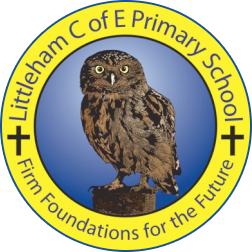 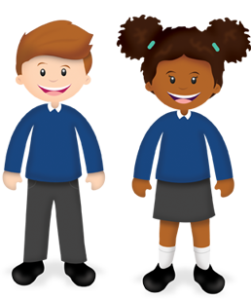 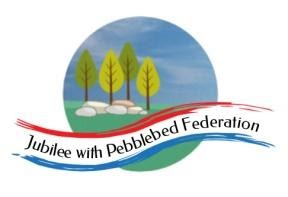 Year: 5Wk beg: 5.1.2021Lesson OneLesson TwoLesson ThreeLesson FourMondaySTAFF TRAINING DAYSTAFF TRAINING DAYSTAFF TRAINING DAYSTAFF TRAINING DAYTuesdaySPELLINGhttps://www.bbc.co.uk/bitesize/articles/zsw8r2pActivity 1ENGLISHhttps://classroom.thenational.academy/lessons/to-engage-with-a-text-c8t34tMATHShttps://classroom.thenational.academy/lessons/adding-and-subtracting-using-multiples-of-10-100-1000-10-000-and-100-000-60upccGEOGRAPHYTake a virtual tour of Hampton Court Palace, one of the many places Henry VIII lived. Write a recount of what you saw andWhat you thought of it.https://www.youtube.com/watch?v=ShXPG0PJkYoWednesdaySPELLINGhttps://www.bbc.co.uk/bitesize/articles/zsw8r2pActivity 2ENGLISHhttps://classroom.thenational.academy/lessons/to-answer-questions-on-the-text-71jk4rMATHShttps://classroom.thenational.academy/lessons/adding-using-the-column-method-6wt64cPSHEHow do we ask for help?Work through the PowerPoint.ThursdaySPELLINGhttps://www.bbc.co.uk/bitesize/articles/zsw8r2pActivity 3ENGLISHhttps://classroom.thenational.academy/lessons/to-answer-questions-on-the-text-cnj6crMATHShttps://classroom.thenational.academy/lessons/subtracting-using-the-column-method-6xj32dHISTORYFill in the timeline using the key events sheet.FridaySPELLINGhttps://www.bbc.co.uk/bitesize/articles/zsw8r2pActivity 4ENGLISHhttps://classroom.thenational.academy/lessons/to-analyse-a-character-6crkctMATHShttps://classroom.thenational.academy/lessons/problem-solving-using-the-column-method-c8up6cICThttps://classroom.thenational.academy/lessons/what-is-video-c4v68d